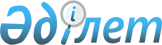 Облыс әкімінің 15.11.99 ж. N 351 шешіміне өзгерту енгізу туралы
					
			Күшін жойған
			
			
		
					Ақмола облысы Әкімінің шешімі 2000 жылғы 19 қаңтар N 420 Ақмола облысының Әділет басқармасында 2000 жылғы 25 сәуірде N 90 тіркелді. Күші жойылды - Ақмола облысы әкімдігінің 2009 жылғы 02 сәуірдегі № А-4/164 қаулысымен      Ескерту. Күші жойылды - Ақмола облысы әкімдігінің 2009 жылғы 02 сәуірдегі № А-4/164 қаулысымен.      Облыс әкімінің "Орта білім оқу орындарын облыстық бюджетке ауыстыру туралы" V99B032_ шешімінің 1.1-тармақшасының бірінші абзацы төмендегі редакцияда жазылсын: "Ж.Мусин атындағы қазақ педагогикалық колледжі". 



Облыс әкімінің міндетін атқарушы
					© 2012. Қазақстан Республикасы Әділет министрлігінің «Қазақстан Республикасының Заңнама және құқықтық ақпарат институты» ШЖҚ РМК
				